Целевые показатели  Внедрение системы мониторинговых исследований по вопросам обеспечения безопасности и развития детейв информационном пространствеЗначениеЗначениеЗначениеЗначениеЗначениенаименованиеединица измере-ниябазовое значение, 2021План на 2022 год (общий показатель Программы)Отчетный период (квартал) 2022 год, числоОтчетный период (квартал) 2022 год, доляНарастающий итог с января 2022 год(число)Нарастающий итог с января 2022 год(доля)1234756781. Доля   муниципальных общеобразовательных организаций, оснащенных аппаратными и (или) программными средствами защиты детей от информации, причиняющей вред их здоровью и развитию, от общего числа общеобразовательных организаций региона%100%100%ЗаполняетсяНе заполняетсяНе заполняетсяНе заполняется2.1.Доля обучающихся, участвовавших в программах, проектах и мероприятиях по медиабезопасности, от общего количества обучающихся муниципалитетауказывается доля обучающихся общеобразовательных организаций доля  указывается нарастающим итогом – участвовавших  за 9 месяцев 2022%90%92ЗаполняетсяЗаполняетсяЗаполняетсяЗаполняется2.2.Доля педагогических работников, участвовавших в программах, проектах и мероприятиях по медиабезопасности, от общего количества  педагогических работников муниципалитетазначения заполняются с учетом следующих организаций  - дошкольные, дополнительного образования, общеобразовательныезначение указывается нарастающим итогом – за 9 месяцев 2022%90%92ЗаполняетсяЗаполняетсяЗаполняетсяЗаполняется3.Количество специалистов, участвующих в мероприятиях, направленных на повышение профессиональной компетентности по теме формирования информационной безопасности детей и молодежизначения заполняются с учетом следующих организаций  - дошкольные, дополнительного образования, общеобразовательныесведения о специалистах, участвовавших в программах ИРО, не указываютсячел.250250ЗаполняетсяЗаполняетсяЗаполняетсяЗаполняетсяРаздел Программы № 1. Создание организационно-правовых механизмов защиты детей от распространения информации, причиняющей вред их здоровью, несовместимой с задачами гражданского становления детей и направленной на распространение антиобщественных тенденций, а также внедрение систем исключения доступа к информации, в том числе средств фильтрации и иных аппаратно-программных и технико-технологических устройствРаздел Программы № 1. Создание организационно-правовых механизмов защиты детей от распространения информации, причиняющей вред их здоровью, несовместимой с задачами гражданского становления детей и направленной на распространение антиобщественных тенденций, а также внедрение систем исключения доступа к информации, в том числе средств фильтрации и иных аппаратно-программных и технико-технологических устройствРаздел Программы № 1. Создание организационно-правовых механизмов защиты детей от распространения информации, причиняющей вред их здоровью, несовместимой с задачами гражданского становления детей и направленной на распространение антиобщественных тенденций, а также внедрение систем исключения доступа к информации, в том числе средств фильтрации и иных аппаратно-программных и технико-технологических устройствРаздел Программы № 1. Создание организационно-правовых механизмов защиты детей от распространения информации, причиняющей вред их здоровью, несовместимой с задачами гражданского становления детей и направленной на распространение антиобщественных тенденций, а также внедрение систем исключения доступа к информации, в том числе средств фильтрации и иных аппаратно-программных и технико-технологических устройствРаздел Программы № 1. Создание организационно-правовых механизмов защиты детей от распространения информации, причиняющей вред их здоровью, несовместимой с задачами гражданского становления детей и направленной на распространение антиобщественных тенденций, а также внедрение систем исключения доступа к информации, в том числе средств фильтрации и иных аппаратно-программных и технико-технологических устройств№ п/пМероприятияСрокиПланируемый результат мероприятия  в рамках ПрограммыНа что обратить внимание при подготовке к представлению материалов (заполнение опроса в Виртуальном кабинете)123453.Обеспечение технического ограничения доступа детей к незаконному и негативному контенту сети «Интернет»Отчетный период (для июня 2022 г. – 2 квартал 2022 года, для сентября 2022 года – 3 квартал, для декабря 2022 года – 4 квартал)в 100 % общеобразовательных организаций Ярославской области введены технические ограничения доступа детей к незаконному и негативному контенту сети «Интернет»Сколько школ подключено в муниципалитете по централизованному контракту (имеют требования об организации контент-фильтрации):Укажите, в каких общеобразовательных организациях на текущий квартал дополнительно действуют самостоятельно заключенные контракты на подключение к Интернет:Название школыАдрес здания, подключенного вне централизованного  контракта Включены ли в договор положения об обеспечении контент-фильтрации, или для данного подключения школа организует контент-фильтрацию самостоятельно.СправочноИнформационная страница по подключению  школ по Национальному проекту
https://www.edu.yar.ru/index/internet_reg2022.html3.Обеспечение технического ограничения доступа детей к незаконному и негативному контенту сети «Интернет»Отчетный период (для июня 2022 г. – 2 квартал 2022 года, для сентября 2022 года – 3 квартал, для декабря 2022 года – 4 квартал)в 100 % учреждений (отделений) социального обслуживания семьи и детей, а также учреждений для детей-сирот и детей, оставшихся без попечения родителей, введены технические ограничения доступа детей к незаконному и негативному контенту сети «Интернет»Приводится конкретная информация о ситуации  по техническому ограничению (централизованное ограничение на стороне провайдера, настройка белых или черных списков контент-фильтрации на уровне организации) в указанных типах муниципальных организаций.Информировал ли  в текущем квартале муниципальный орган управления образованием учреждения  о запросе необходимости включения в договоры на подключение к сети «Интернет» положений об обеспечении провайдером услуг контент-фильтрации интернет-трафика.Проводился ли в текущем квартале контроль включения соответствующих положений в договоры (выборочная проверка)Есть ли случаи обоснованного/необоснованного отказа провайдеров от  включения в договоры положений об обеспечении провайдером услуг контент-фильтрации3.Обеспечение технического ограничения доступа детей к незаконному и негативному контенту сети «Интернет»Отчетный период (для июня 2022 г. – 2 квартал 2022 года, для сентября 2022 года – 3 квартал, для декабря 2022 года – 4 квартал)в 100 % государственных и муниципальных организаций Ярославской области, оказывающих социально значимые услуги несовершеннолетним (кроме общеобразовательных), введены технические ограничения доступа детей к незаконному и негативному контенту сети «Интернет»Приводится конкретная информация о ситуации  по техническому ограничению (централизованное ограничение на стороне провайдера, настройка белых или черных списков контент-фильтрации на уровне организации) в учреждениях дополнительного образования, дошкольных учреждениях, центрах ППМС, учреждениях для детей, оставшихся без попечения родителей.4.Обеспечение организационного ограничения доступа детей к незаконному и негативному контенту сети «Интернет»Отчетный период (для июня 2022 г. – 2 квартал 2022 года, для сентября 2022 года – 3 квартал, для декабря 2022 года – 4 квартал)в 100 % общеобразовательных организаций Ярославской области введены организационные ограничения доступа детей к незаконному и негативному контенту сети «Интернет»В данном пункте необходимо отразить актуальную на конец 2 квартала  информацию  о том, введены ли организационные ограничения и актуализированы ли на начало учебного года локальные нормативные акты подведомственных организаций:1. Актуальность локальных нормативных актов учреждений образования по обеспечению ограничения доступа детей к незаконному и негативному контенту (приняты в 3квартале 2022 г)
2. Нормативное обеспечение и реализация  мер внутреннего контроля  – утверждены  в 3 квартале 2022 г.  порядок, график (режим), алгоритм  осуществления мероприятий внутреннего контроля   в подведомственных учреждениях, ведутся ли  необходимые акты, протоколы, подтверждающие осуществление мер внутреннего контроля
3. Проведено ли учреждениями  в 3 квартале 2022 г. ознакомление специалистов с алгоритмом действий при обнаружении запрещенной информации или информации, подпадающей под возрастные ограничения4.Обеспечение организационного ограничения доступа детей к незаконному и негативному контенту сети «Интернет»Отчетный период (для июня 2022 г. – 2 квартал 2022 года, для сентября 2022 года – 3 квартал, для декабря 2022 года – 4 квартал)в 100 % учреждений (отделений) социального обслуживания семьи и детей, а также учреждений для детей-сирот и детей, оставшихся без попечения родителей, введены организационные ограничения доступа детей к незаконному и негативному контенту сети «Интернет»В данном пункте необходимо отразить актуальную на конец 2 квартала  информацию  о том, введены ли организационные ограничения и актуализированы ли на начало учебного года локальные нормативные акты подведомственных организаций:1. Актуальность локальных нормативных актов учреждений образования по обеспечению ограничения доступа детей к незаконному и негативному контенту (приняты в 3квартале 2022 г)
2. Нормативное обеспечение и реализация  мер внутреннего контроля  – утверждены  в 3квартале 2022 г порядок, график (режим), алгоритм  осуществления мероприятий внутреннего контроля   в подведомственных учреждениях, ведутся ли  необходимые акты, протоколы, подтверждающие осуществление мер внутреннего контроля
3. Проведено ли учреждениями  в 3квартале 2022г ознакомление специалистов с алгоритмом действий при обнаружении запрещенной информации или информации, подпадающей под возрастные ограничения4.Обеспечение организационного ограничения доступа детей к незаконному и негативному контенту сети «Интернет»Отчетный период (для июня 2022 г. – 2 квартал 2022 года, для сентября 2022 года – 3 квартал, для декабря 2022 года – 4 квартал)в 100 % муниципальных организаций Ярославской области, оказывающих социально значимые услуги несовершеннолетним (кроме общеобразовательных),  введены организационные ограничения доступа детей к незаконному и негативному контенту сети «Интернет»В данном пункте необходимо отразить актуальную на конец 2 квартала  информацию  о том, введены ли организационные ограничения и актуализированы ли на начало учебного года локальные нормативные акты подведомственных организаций:1. Актуальность локальных нормативных актов учреждений образования по обеспечению ограничения доступа детей к незаконному и негативному контенту (приняты в 3квартале 2022 г)
2. Нормативное обеспечение и реализация  мер внутреннего контроля  – утверждены  в 3квартале 2022 г порядок, график (режим), алгоритм  осуществления мероприятий внутреннего контроля   в подведомственных учреждениях, ведутся ли  необходимые акты, протоколы, подтверждающие осуществление мер внутреннего контроля
3. Проведено ли учреждениями  в 3квартале 2022 г ознакомление специалистов с алгоритмом действий при обнаружении запрещенной информации или информации, подпадающей под возрастные ограничения11.Сопровождение деятельности муниципальных образований Ярославской области по разработке программы обеспечения информационной безопасности детей, производства информационной продукции для детей и оборота информационной продукции или иного документа стратегического планирования в области обеспечения информационной безопасности детей на уровне муниципального образования Ярославской области2022 г., 
II – IV кварталыколичество муниципальных образований, реализующих муниципальный документ стратегического планирования в области обеспечения информационной безопасности детейИнформация о текущей ситуации по разработке муниципального документа стратегического планирования в области обеспечения информационной безопасности детей15.Организация обучения специалистов ОИВ и ОМСУ и подведомственных учреждений по учебным программам повышения квалификации «Противодействие идеологии терроризма» и «Обеспечение информационной безопасности в сфере противодействия идеологии терроризма и экстремизма в социальных сетях»Отчетный период (для июня 2022 г. – 2 квартал 2022 года, для сентября 2022 года – 3 квартал, для декабря 2022 года – 4 квартал)организовано обучение специалистов Сколько специалистов МОУО приняли участие в  программах повышения квалификации «Противодействие идеологии терроризма» и «Обеспечение информационной безопасности в сфере противодействия идеологии терроризма и экстремизма в социальных сетях»:  наименование программы, срок проведения, количество специалистов МОУО, принявших участие.Раздел Программы 2. Формирование у несовершеннолетних навыков ответственного и безопасного поведения в современной информационно-телекоммуникационной среде через обучение их способам защиты в информационном пространстве и профилактику негативных явлений и правонарушений с использованием информационно-телекоммуникационных технологийРаздел Программы 2. Формирование у несовершеннолетних навыков ответственного и безопасного поведения в современной информационно-телекоммуникационной среде через обучение их способам защиты в информационном пространстве и профилактику негативных явлений и правонарушений с использованием информационно-телекоммуникационных технологийРаздел Программы 2. Формирование у несовершеннолетних навыков ответственного и безопасного поведения в современной информационно-телекоммуникационной среде через обучение их способам защиты в информационном пространстве и профилактику негативных явлений и правонарушений с использованием информационно-телекоммуникационных технологийРаздел Программы 2. Формирование у несовершеннолетних навыков ответственного и безопасного поведения в современной информационно-телекоммуникационной среде через обучение их способам защиты в информационном пространстве и профилактику негативных явлений и правонарушений с использованием информационно-телекоммуникационных технологийРаздел Программы 2. Формирование у несовершеннолетних навыков ответственного и безопасного поведения в современной информационно-телекоммуникационной среде через обучение их способам защиты в информационном пространстве и профилактику негативных явлений и правонарушений с использованием информационно-телекоммуникационных технологий№ п/пМероприятияСрокиПланируемый результат мероприятия  в рамках ПрограммыНа что обратить внимание при подготовке к представлению материалов (заполнение опроса в Виртуальном кабинете)123451.Координация работы детского телефона доверия с единым общероссийским номером на территории Ярославской области, поддержка деятельности служб «Телефон доверия» по оказанию экстренной психологической помощи семьям и детямОтчетный период (для июня 2022 г. – 2 квартал 2022 года, для сентября 2022 года – 3 квартал, для декабря 2022 года – 4 квартал)оказание экстренной (консультативной) помощи несовершеннолетним, обратившимся по телефонам доверияВ  3 квартале:- на сайтах каких организаций, подведомственных МОУО, размещен постоянный баннер детского телефона доверия.Какими способами в отчетный период несовершеннолетние, родители, общественность проинформированы о задачах  и способах обращения на телефон доверия.2.Подготовка и размещение в муниципальных СМИ информации о защите детей от информации, причиняющей вред их здоровью и развитию, а также размещение в эфире телевизионных каналов сюжетов по указанной темеОтчетный период (для июня 2022 г. – 2 квартал 2022 года, для сентября 2022 года – 3 квартал, для декабря 2022 года – 4 квартал)обеспечена регулярная публикация соответствующих материаловВ 3 квартале просим отразить информацию за квартал:Список изданий, срок и наименование публикаций3.Мониторинг реализации образовательными организациями методических рекомендаций по ограничению в образовательных организациях доступа обучающихся к видам информации, распространяемой посредством сети «Интернет», причиняющей вред здоровью и (или) развитию детей, а также не соответствующей задачам образованияОтчетный период (для июня 2022 г. – 2 квартал 2022 года, для сентября 2022 года – 3 квартал, для декабря 2022 года – 4 квартал)обеспечен ежегодный мониторингТекущее состояние по мониторингу, проводившемуся ОМСУ с учетом предоставленной РРЦ возможности анализа опросов образовательных организаций, проводившихся в 2022 году в онлайн-режиме. Количество учреждений, заполнявших опросКоличество учреждений, в которых отсутствуют актуальные  локальные акты на конец сентября 2021 года.4.Мониторинг реализации образовательными организациями методических рекомендаций по основам информационной безопасности для обучающихся общеобразовательных организаций с учетом информационных, потребительских, технических и коммуникативных аспектов информационной безопасностиОтчетный период (для июня 2022 г. – 2 квартал 2022 года, для сентября 2022 года – 3 квартал, для декабря 2022 года – 4 квартал)обеспечен ежегодный мониторингСведения о планируемом сроке проведения мониторинга в 2022 г.

Суть деятельности – ознакомление родителей обучающихся с документом https://www.edu.yar.ru/safety/docs/2019_03_bokova_sites/metod_rekomendatsii.pdf :
 -  через сайт ОО
- на родительских собраниях
- в других форматах6.Обеспечение информационной поддержки по получению работниками образовательных организаций дополнительного профессионального образования на площадке «Единыйурок.рф» (раздел «Курсы»)Отчетный период (для июня 2022 г. – 2 квартал 2022 года, для сентября 2022 года – 3 квартал, для декабря 2022 года – 4 квартал)обеспечено информирование педагогических работников регионаСпособы информирования:- Информационное письмо (срок, краткая информация)- публикация на сайте 12. Проведение мероприятий по формированию информационной безопасности детей и молодежиПроведение мероприятий по формированию информационной безопасности детей и молодежиПроведение мероприятий по формированию информационной безопасности детей и молодежиПроведение мероприятий по формированию информационной безопасности детей и молодежи12.1.Организация участия образовательных организаций и учреждений культуры и молодежной политики в региональных и всероссийских мероприятиях по информационной безопасностиОтчетный период (для июня 2022 г. – 2 квартал 2022 года, для сентября 2022 года – 3 квартал, для декабря 2022 года – 4 квартал)организовано информирование целевых групп о региональных и всероссийских мероприятиях по информационной безопасности, участие принимают представители целевых групп из всех муниципальных образованийСведения о способах информирования целевых групп о региональных и всероссийских мероприятиях по информационной безопасности: - официальные письма, - публикации на сайтах  Количество участников региональных и всероссийских мероприятий по информационной безопасности:обучающиеся, педагоги, родители.12.3.Организация областных тематических конкурсных мероприятий (интернет-проектов, интернет-конкурсов, интернет-акций), как посвященных информационной безопасности подрастающего поколения, так и вовлекающих детей в безопасное информационное пространствоОтчетный период (для июня 2022 г. – 2 квартал 2022 года, для сентября 2022 года – 3 квартал, для декабря 2022 года – 4 квартал)проведение ежегодно не менее двух областных конкурсных мероприятий, посвященных информационной безопасности подрастающего поколенияКоличество участников областных тематических конкурсных мероприятий (интернет-проектов, интернет-конкурсов, интернет-акций), как посвященных информационной безопасности подрастающего поколения, так и вовлекающих детей в безопасное информационное пространство. Рекомендуется указание количества участников 
 1)   Интернет-проектов, Интернет-конкурсов, онлайн-уроков и интернет-акций, в том числе социальной направленности, проводимых государственными организациями ЯО, посвященных информационной безопасности подрастающего поколения
Например, 
викторина по информационной безопасности «Спам», Областной Центр детско-юношеского технического творчества с 19 по 30 сентября 2022 года.2)   Интернет-проектов, Интернет-конкурсов, онлайн-уроков и интернет-акций, в том числе социальной направленности, проводимых государственными организациями ЯО, вовлекающих детей в безопасное информационное пространство
12.4.Проведение областной акции «Неделя безопасного поведения детей в сети Интернет»2021 – 2027 гг.,
I кварталежегодный охват участников – не менее 30 тыс. человек Просим повторить сведения 1 квартала: - количество муниципальных мероприятий в рамках Акции
- охват (количество) родителей
- охват (количество)несовершеннолетних 6-18 лет
12.5.Организация и проведение мероприятий (дистанционных уроков, лекториев, круглых столов, дискуссионных площадок, практикумов, тренингов, конференций), в том числе с применением дистанционных технологий, по проблемам информационной безопасности с участием обучающихся, родительской общественности, педагоговОтчетный период (для июня 2022 г. – 2 квартал 2022 года, для сентября 2022 года – 3 квартал, для декабря 2022 года – 4 квартал)участие в мероприятиях принимают представители целевых групп всех муниципальных образований регионаСведения о количестве участников мероприятий (дистанционных уроков, лекториев, круглых столов, дискуссионных площадок, практикумов, тренингов, конференций), в том числе с применением дистанционных технологий, по проблемам информационной безопасности:
 - родители, - педагоги13.Проведение профилактических мероприятий с несовершеннолетними и их родителями (законными представителями) по вопросам информационной безопасностиПроведение профилактических мероприятий с несовершеннолетними и их родителями (законными представителями) по вопросам информационной безопасностиПроведение профилактических мероприятий с несовершеннолетними и их родителями (законными представителями) по вопросам информационной безопасностиПроведение профилактических мероприятий с несовершеннолетними и их родителями (законными представителями) по вопросам информационной безопасности13.1.Проведение разъяснительных профилактических мероприятий с несовершеннолетними и их родителями (законными представителями) о правах и обязанностях в сети «Интернет»Отчетный период (для июня 2022 г. – 2 квартал 2022 года, для сентября 2022 года – 3 квартал, для декабря 2022 года – 4 квартал)доля родителей (законных представителей), охваченных в ходе мероприятийКраткая информация о мероприятиях (типы/формы проведения, количество участников).13.2.Проведение бесед, консультаций по вопросам информационной безопасности для несовершеннолетних и их родителей (законных представителей) в рамках работы детских общественных приемных, созданных при ТКДНиЗПОтчетный период (для июня 2022 г. – 2 квартал 2022 года, для сентября 2022 года – 3 квартал, для декабря 2022 года – 4 квартал)ежегодный охват участников – не менее 2 тыс. человекКраткая информация о мероприятиях (типы/формы проведения, количество участников).13.3.Проведение разъяснительных профилактических мероприятий с несовершеннолетними и их родителями (законными представителями) об ответственности за распространение информации экстремистского, порнографического и наркотического характера, информации и материалов, пропагандирующих насилие и жестокостьОтчетный период (для июня 2022 г. – 2 квартал 2022 года, для сентября 2022 года – 3 квартал, для декабря 2022 года – 4 квартал)не менее одного мероприятия ежегодно в каждом муниципальном образовании Краткая информация о мероприятиях (типы/формы проведения, количество участников) либо указание на планируемый срок проведения мероприятий.13.4.Проведение мероприятий по информационной безопасности, в том числе посвященных правилам ответственного и безопасного пользования сетью «Интернет» в специализированных (профильных) лагерях и лагерях с дневным пребыванием Отчетный период (для июня 2022 г. – 2 квартал 2022 года, для сентября 2022 года – 3 квартал, для декабря 2022 года – 4 квартал)ежегодное проведение бесед, в том числе о правилах безопасного поведения в сети «Интернет»Краткая информация о мероприятиях (типы/формы проведения, количество участников) либо указание на планируемый срок проведения мероприятий.13.7.Распространение среди обучающихся информационных памяток, буклетов и другой информационной продукции, пропагандирующей здоровый образ жизниОтчетный период (для июня 2022 г. – 2 квартал 2022 года, для сентября 2022 года – 3 квартал, для декабря 2022 года – 4 квартал)серия буклетов (6 шт.) для распространения в муниципальных районах и городских округах Ярославской областиФормат распространения информации, краткое описание информационных материалов, в рамках каких мероприятий распространялись, сведения о публикациях на сайтах с указанием адресов публикаций.3. Информационное просвещение совершеннолетних граждан о возможностях защиты детей от информации, причиняющей вред их здоровью и развитию3. Информационное просвещение совершеннолетних граждан о возможностях защиты детей от информации, причиняющей вред их здоровью и развитию3. Информационное просвещение совершеннолетних граждан о возможностях защиты детей от информации, причиняющей вред их здоровью и развитию3. Информационное просвещение совершеннолетних граждан о возможностях защиты детей от информации, причиняющей вред их здоровью и развитию3. Информационное просвещение совершеннолетних граждан о возможностях защиты детей от информации, причиняющей вред их здоровью и развитию№ п/п МероприятияСроки Планируемый результат мероприятия по ПрограммеНа что обратить внимание при подготовке к представлению материалов (заполнение опроса в Виртуальном кабинете)123451.Регулярное обновление на сайтах государственных и муниципальных образовательных учреждений в сети «Интернет» информационных и рекомендательных материалов о защите детей в сети «Интернет», ориентированных на детей, работников и родителей (законных представителей) обучающихся, в соответствии с письмом Министерства науки и высшего образования Российской Федерации от 14.05.2018 № 08-1184 «О направлении информации»Отчетный период (для июня 2022 г. – 2 квартал 2022 года, для сентября 2022 года – 3 квартал, для декабря 2022 года – 4 квартал)соответствующая информация регулярно размещается на официальных сайтах учреждений и тематических региональных ресурсахСведения об обновлении материалов на сайтах подведомственных организаций и МОУО3.Проведение родительских собраний и других просветительских мероприятий для родителей (законных представителей) детей по проблеме обеспечения информационной безопасностиОтчетный период (для июня 2022 г. – 2 квартал 2022 года, для сентября 2022 года – 3 квартал, для декабря 2022 года – 4 квартал)не реже одного раза в годКоличество учреждений, в которых проводились родительские собрания, количество мероприятий, охват родительской аудитории (количество участников)7.Создание условий для использования возможностей федерального образовательного портала для родительской общественности для повышения квалификации гражданских и муниципальных служащих и работников государственных и муниципальных организаций по вопросам использования информационных технологий и обеспечения информационной безопасности на федеральном образовательном портале для родительской общественностиОтчетный период (для июня 2022 г. – 2 квартал 2022 года, для сентября 2022 года – 3 квартал, для декабря 2022 года – 4 квартал)обеспечено информирование гражданских и муниципальных служащих и работников государственных и муниципальных организаций о возможностях федерального образовательного портала для родительской общественностиЗаполняется при наличии информационных писем и публикаций на сайт органа управления образованием и (или) на странице/группе, если данная страница группа уже прошла верификацию в сети ВК как страница государственной организации.
Инструкция по получению метки Госорганизация для  страниц органов власти и подведомственных организаций https://vk.com/faq19973Пример подтверждения верификации на примере открытой группы ГУ ЯО ЦТИСО https://vk.com/club162257109
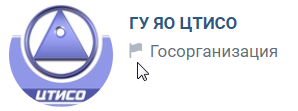 4. Создание технических, организационных и правовых механизмов по поддержке и развитию молодёжного (детского) безопасного информационного контента федерального и регионального уровней для детской аудитории4. Создание технических, организационных и правовых механизмов по поддержке и развитию молодёжного (детского) безопасного информационного контента федерального и регионального уровней для детской аудитории4. Создание технических, организационных и правовых механизмов по поддержке и развитию молодёжного (детского) безопасного информационного контента федерального и регионального уровней для детской аудитории4. Создание технических, организационных и правовых механизмов по поддержке и развитию молодёжного (детского) безопасного информационного контента федерального и регионального уровней для детской аудитории4. Создание технических, организационных и правовых механизмов по поддержке и развитию молодёжного (детского) безопасного информационного контента федерального и регионального уровней для детской аудитории№ п/пМероприятияСрокиПланируемый результат мероприятия по ПрограммеНа что обратить внимание при подготовке к представлению материалов (заполнение опроса в Виртуальном кабинете)123453.Подписка детей на полнотекстовые электронные базы данных, содержащие книги, в том числе учебники и учебные пособияОтчетный период (для июня 2022 г. – 2 квартал 2022 года, для сентября 2022 года – 3 квартал, для декабря 2022 года – 4 квартал)общеобразовательные организации, работающие по проекту «Цифровая школа»Указать, в скольких  общеобразовательных организациях, работающих по проекту «Цифровая школа», обеспечена подписка  на полнотекстовые электронные базы данных, содержащие книги, в том числе учебники и учебные пособия5.Организация пунктов коллективного доступа в сеть «Интернет» для несовершеннолетних на базе образовательных учрежденийОтчетный период (для июня 2022 г. – 2 квартал 2022 года, для сентября 2022 года – 3 квартал, для декабря 2022 года – 4 квартал)в рамках деятельности региональных и муниципальных инновационных площадок разработаны пакеты локальных нормативных актов и отработаны модели функционирования пункта коллективного доступа в сеть «Интернет» на базе образовательного учрежденияУказать, в скольких  организациях, являющихся муниципальными инновационными площадками, разработаны пакеты локальных нормативных актов и отработаны модели функционирования пункта коллективного доступа в сеть «Интернет» на базе образовательного учреждения6.Расширение практики по созданию информационных ресурсов регионального, муниципального и школьного уровней, авторами которых выступают дети и молодежь Отчетный период (для июня 2022 г. – 2 квартал 2022 года, для сентября 2022 года – 3 квартал, для декабря 2022 года – 4 квартал)не менее 20 информационных ресурсов (показатель по области) Указать, сколько в 3 квартале 2022 г. работают  информационных ресурсов   муниципального и школьного уровней, авторами которых выступают дети и молодежь (включая публикации школьных газет на сайтах или в соцсетях)7.Организация видеопросмотров и онлайн-трансляций театральных мероприятий Мариинского театра, видеопортала «Культура.рф» и видеоканалов «Мосфильм» и «Ленфильм» и других учреждений культуры Российской Федерации, в том числе в малых городах и селах регионаОтчетный период (для июня 2022 г. – 2 квартал 2022 года, для сентября 2022 года – 3 квартал, для декабря 2022 года – 4 квартал)в общеобразовательных организациях  созданы технические условия для организации онлайн-трансляций общедоступных ресурсов ведущих учреждений культуры;организовано регулярное информирование о возможности доступа к ресурсам ведущих учреждений культуры Указать, в скольких общеобразовательных организациях     созданы технические условия для организации онлайн-трансляций общедоступных ресурсов ведущих учреждений культуры;Указать способы, которыми в отчетном периоде проводилось  информирование о возможности доступа к ресурсам ведущих учреждений культуры (письма, сайты, публикации в прессе, информирование на мероприятиях и т.д.)8.Создание на сайтах исполнительных органов государственной власти и (или) их подведомственных организаций, других организаций, учредителями (участниками, акционерами, членами) которых являются муниципальные образования или Правительство области, страниц или специальных разделов, ориентированных на повышение информированности детей и подростков об их деятельности по обеспечению информационной безопасностиОтчетный период (для июня 2022 г. – 2 квартал 2022 года, для сентября 2022 года – 3 квартал, для декабря 2022 года – 4 квартал)соответствующая информация размещена на отраслевых тематических информационных ресурсах подведомственных учреждений и организацийУказать количество общеобразовательных организаций, на сайтах которых создан раздел «Информационная безопасность».Указать адрес раздела «Информационная безопасность» на сайте МОУО.Справочно: информационные и методические  материалы по разделу «Информационная безопасность»https://www.edu.yar.ru/safety/sis2019.html№п/п МероприятияСроки Планируемый результат мероприятия по ПрограммеНа что обратить внимание при подготовке к представлению материалов (заполнение опроса в Виртуальном кабинете)123451.Обеспечение информирования государственных (муниципальных) общеобразовательных организаций об участии в дистанционном исследовании детей и родителей (законных представителей) детей «Образ жизни подростков в сети»2021 – 2027 гг.В сроки, установленные Советом Федерации Федерального Собрания Российской Федерацииорганизовано информирование о проведении исследования,в исследовании принимают участие представители целевых групп из всех муниципальных образованийРекомендуется указать:
«В сроки, установленные Советом Федерации Федерального Собрания Российской Федерации»В 3 и 4 квартале – указать формы информирования.2.Организация участия образовательных организаций в системе мониторинговых мероприятий по вопросам информатизации образования и обеспечения безопасности образовательной среды образовательных организаций, проводимых на портале «Единый урок.рф» 2021 – 2027 гг.В сроки, установленные Советом Федерации Федерального Собрания Российской Федерацииорганизовано информирование о проведении мониторинга,в мониторинге принимают участие представители целевых групп из всех муниципальных образованийРекомендуется указать:
«В сроки, установленные Советом Федерации Федерального Собрания Российской Федерации»
В 3 и 4 квартале – указать формы информирования или указать, почему не информировали (например, в связи с отсутствием информации от организаторов).